Selection Criteria:Police Officer of the Year- throughout the period of (2017) displayed consistent exemplary professional and personal conduct. This award is a testament to the organization’s core principles (values) of courage, professionalism, integrity, selfless service and public safety.Auxiliary Constable of the Year- throughout the period of (2017) displayed consistent exemplary professional and personal conduct. This award is a testament to the organization’s core principles (values) of courage, professionalism, integrity, selfless service and public safety.Support Staff of the Year- this individual consistently demonstrated the core values of the organisation and the wider civil service of professionalism, customer service and integrity.Diversity Award- the basic concept of organisational diversity accepts that the workforce consists of a diverse group that reflects the community it serves. This diversity consists of differences such as: sex, background, race, nationality, disability and personality. It is founded on the premise that the nominee has consistently demonstrated respect and tolerance for these differences that enhances the working environment and relations in which the organisational goals are met.Welfare Award- this individual has demonstrated the core principles of esprit de corps by attending to the welfare, safety, emotional and or physiological needs of their colleagues and/or members of the public during a difficult time.Special Constable of the Year- the Special Constabulary is an essential volunteer organization established by Statue to provide support to a range of policing activities. This officer consistently demonstrated exemplary conduct and service to the RCIPS and the community.Community Spirit Award- the basic premise is that the police is more effective through community/police collaboration. This can be achieved through various methods either individually or collectively and demonstrates service to the community, public safety and confidence in police/community relationships.Who can nominate? Anyone, including private citizens may nominate someone for a particular award and may submit nominations in more than one category.How do I nominate? Complete the form including your reasons why this person should be recognised. The form can be returned electronically to: nominations@rcips.ky or you may submit via our website www.rcips.ky. USING AS MUCH DETAILS AS POSSIBLE, PROVIDE EVIDENCE OR EXAMPLES TO SUPPORT YOUR NOMINATION(If you require more space type or write on blank pages and insert to the back.)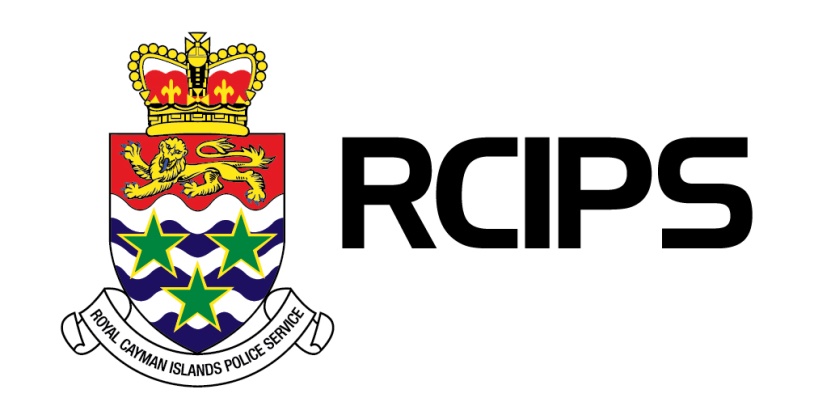 